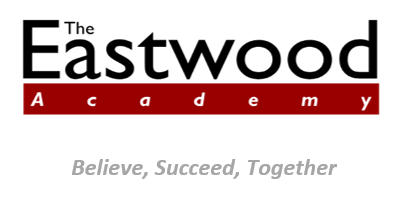 Pupil Medical FormPARENTAL AGREEMENT FOR THE ACADEMY TO ADMINISTER MEDICINE (if necessary)Please note that all medications must be in the original packaging. In accordance with Department of Health guidelines we are unable to administer ibuprofen or aspirin based medication to pupils under 16 years of age, unless it has been prescribed by a Medical Practitioner and we have evidence to support this.Medication to be held by the AcademyIf you require us to hold medication in the Academy for a child, please complete the section below.  This includes paracetamol to be held for occasional use e.g. headaches, stomach aches etc.I will deliver the medicine (with this completed form) to Reception and collect any remaining medication when the course is finished or medication has expired.I accept the Academy has the right to refuse to administer medication.I understand that I must notify the Academy, in writing, of any changes to the above.By signing this form, I can confirm that I give consent for my child’s IHCP and/or medical form to be stored electronically (password protected) on the confidential SIMS database and the restricted drive.PERSONAL DETAILSPERSONAL DETAILSPupil Name:Tutor Group:Parent/Carer Name: Relationship to Child:Signature:Date: Contact Telephone Number:MEDICAL CONDITIONSMEDICAL CONDITIONSDoes your child suffer from any medical conditions?YES/NO – If yes, please specify:Does your child take any regular medication at home? If so, please give details below:Does your child take any regular medication at home? If so, please give details below:Does your child take any regular medication at home? If so, please give details below:NAME OF MEDICATIONDOSAGEFREQUENCY/TIME TAKENName of Medication:Date Treatment Started (if applicable):Dosage/Frequency/Times:Any other Special Instructions:Expiry Date:Signature:Date: